DAN - die anderen Nachrichten 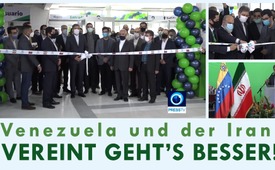 Venezuela und der Iran: Vereint geht’s besser!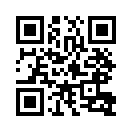 In Venezuelas Hauptstadt Caracas gibt es seit Kurzem einen iranischen Supermarkt. Auf einer Fläche von 20.000 Quadratmetern können die Venezolaner mehr als 2.500 Artikel iranischer Waren für den persönlichen Grundbedarf kaufen. Dies dürfte als ein deutliches Zeichen gegen die US-Sanktionspolitik gewertet werden und zeigt, was vereint möglich ist.Venezuela und der Iran: Vereint geht’s besser!
Die iranische Organisation "ETKA" hat in Caracas, der venezolanischen Hauptstadt, Ende Juli 2020 das erste iranische Konsumgütergeschäft namens "Megasis" eröffnet.
Der "Megasis"-Laden mit einer Fläche von 20.000 Quadratmetern hat mehr als 2.500 Artikel rein iranischer Waren für den persönlichen Grundbedarf, darunter Lebensmittel, Kleidung, Hygiene- und Haushaltsartikel, verschiedene Arten von Waschmitteln, viele Arten von Nüssen und Snacks und anderes mehr im Sortiment.
In den letzten Monaten hat Teheran auch Benzin und Materialien geliefert, die dem südamerikanischen Land helfen, seine eigenen Ölraffinerien inmitten einer jahrelangen US-initiierten Wirtschaftskrise wieder in Betrieb zu nehmen.
Die US-Regierung hatte in den letzten Jahren gegen beide Länder schwerste Sanktionen verhängt, als ruinöses Druckmittel, um die Bevölkerung gegen die von ihnen gewählte Regierung aufzuhetzen. Ziel der US-Sanktionen sei der Regierungssturz und das Einsetzen von US-hörigen Regierungen.
Die venezolanische Regierung hat die Eröffnung des iranischen Geschäfts als Zeichen für das Scheitern der US-Sanktionspolitik beschrieben.von hm.Quellen:Iran hilft Venezuela:
https://parstoday.com/de/news/world-i53005-us_verantwortliche_ver%C3%A4rgert_%C3%BCber_er%C3%B6ffnung_eines_iranischen_versorgungsgesch%C3%A4fts_in_venezuela
Erster iranischer Supermarkt in Venezuela wird eröffnet:
https://parstoday.com/de/news/iran-i52983-erster_iranischer_supermarkt_in_venezuela_er%C3%B6ffnetDas könnte Sie auch interessieren:#Venezuela - www.kla.tv/Venezuela

#Iran - – Aggressor oder Dorn im Auge der Weltelite? - www.kla.tv/Iran

#DaN - Die anderen Nachrichten - www.kla.tv/DaNKla.TV – Die anderen Nachrichten ... frei – unabhängig – unzensiert ...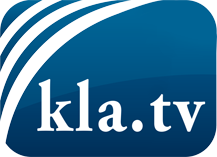 was die Medien nicht verschweigen sollten ...wenig Gehörtes vom Volk, für das Volk ...tägliche News ab 19:45 Uhr auf www.kla.tvDranbleiben lohnt sich!Kostenloses Abonnement mit wöchentlichen News per E-Mail erhalten Sie unter: www.kla.tv/aboSicherheitshinweis:Gegenstimmen werden leider immer weiter zensiert und unterdrückt. Solange wir nicht gemäß den Interessen und Ideologien der Systempresse berichten, müssen wir jederzeit damit rechnen, dass Vorwände gesucht werden, um Kla.TV zu sperren oder zu schaden.Vernetzen Sie sich darum heute noch internetunabhängig!
Klicken Sie hier: www.kla.tv/vernetzungLizenz:    Creative Commons-Lizenz mit Namensnennung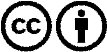 Verbreitung und Wiederaufbereitung ist mit Namensnennung erwünscht! Das Material darf jedoch nicht aus dem Kontext gerissen präsentiert werden. Mit öffentlichen Geldern (GEZ, Serafe, GIS, ...) finanzierte Institutionen ist die Verwendung ohne Rückfrage untersagt. Verstöße können strafrechtlich verfolgt werden.